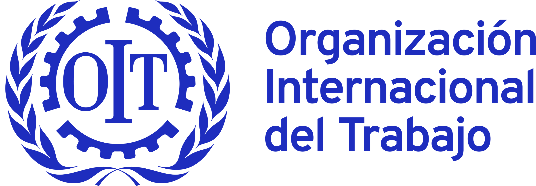 111.a reunión de la Conferencia Internacional del Trabajo ►Comisión de Aplicación de Normas Información sobre la aplicación de los convenios ratificados
proporcionada por los Gobiernos de los países que figuran
en la lista de casos individualesLa información facilitada, sobre una base puramente voluntaria, solo debería referirse a acontecimientos recientes que aún no hayan sido examinados por la Comisión de Expertos. Dicha información debe comunicarse a CAN@ilo.org en al menos uno de los tres idiomas de trabajo de la Oficina y, en la medida de lo posible, no exceder las 2 000 palabras.País   Convenio   